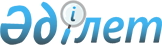 Мүгедектер үшін жұмыс орындарының квотасын белгілеу туралы
					
			Күшін жойған
			
			
		
					Солтүстік Қазақстан облысы Тайынша ауданы әкімдігінің 2017 жылғы 14 қарашадағы № 385 қаулысы. Солтүстік Қазақстан облысының Әділет департаментінде 2017 жылғы 5 желтоқсанда № 4395 болып тіркелді. Күші жойылды - Солтүстік Қазақстан облысы Тайынша ауданы әкімдігінің 2021 жылғы 19 сәуірдегі № 159 қаулысымен
      Ескерту. Күші жойылды - Солтүстік Қазақстан облысы Тайынша ауданы әкімдігінің 19.04.2021 № 159 (алғашқы ресми жарияланған күнінен кейін күнтізбелік он күн өткен соң қолданысқа енгізіледі) қаулысымен.
      "Халықты жұмыспен қамту туралы" Қазақстан Республикасының 2016 жылғы 6 сәуірдегі Заңының 9-бабы 6) тармақшасына, "Қазақстан Республикасында мүгедектерді әлеуметтік қорғау туралы" Қазақстан Республикасының 2005 жылғы 13 сәуірдегі Заңының 31-бабының 1) тармақшасына, "Мүгедектер үшін жұмыс орындарын квоталау қағидаларын бекіту туралы" Қазақстан Республикасы Денсаулық сақтау және әлеуметтік даму министрінің 2016 жылғы 13 маусымдағы №498 бұйрығымен бекітілген Мүгедектер үшін жұмыс орындарын квоталау қағидаларына сәйкес (нормативтік құқықтық актілерді мемлекеттік тіркеу тізілімінде №14010 болып тіркелген) Солтүстік Қазақстан облысы Тайынша ауданының әкімдігі ҚАУЛЫ ЕТЕДІ:
      1. Осы қаулының қосымшасына сәйкес ауыр жұмыстардағы, зиянды, қауіпті еңбек жағдайлары бар жұмыстардағы жұмыс орындарын есепке алмай, жұмыс орындары санының мүгедектер үшін жұмыс орындарының квотасы белгіленсін.
      2. Осы қаулының орындалуын бақылау Солтүстік Қазақстан облысы Тайынша ауданы әкімінің жетекшілік ететін орынбасарына жүктелсін.
      3. Осы қаулы алғашқы ресми жарияланған күнінен кейін күнтізбелік он күн өткен соң қолданысқа енгізіледі. Мүгедектер үшін жұмыс орындарының квотасы
      Ескерту. Қосымша жаңа редакцияда - Солтүстік Қазақстан облысы Тайынша ауданы әкімдігінің 28.03.2019 № 108 (алғашқы ресми жарияланған күнінен он күнтізбелік күн өткен соң қолданысқа енгізіледі); жаңа редакцияда - Солтүстік Қазақстан облысы Тайынша ауданы әкімдігінің 26.11.2019 № 422 (алғашқы ресми жарияланған күнінен кейін күнтізбелік он күн өткен соң қолданысқа енгізіледі) қаулыларымен.
					© 2012. Қазақстан Республикасы Әділет министрлігінің «Қазақстан Республикасының Заңнама және құқықтық ақпарат институты» ШЖҚ РМК
				
      Аудан әкімінің міндетін атқарушы 

Н.Трифонов
Тайынша ауданы әкімдігінің2017 жылғы "14" қарашадағы№ 385 қаулысынақосымша
Ұйымның атауы
Жұмыс орындарының саны
Квота  пайызы
Белгіленген квотаға сәйкес жұмыс орындарының саны (адам)
"Донецкое –НҰРЛЫ ЖОЛ" жауапкершілігі шектеулі серіктестігі
50
2 %
1